　日本貿易保険は、経済産業省所管の独立行政法人です。　（私どもがお引き受けする保険には、日本政府の再保険が付いています。）Intellectual Property Rights Insurance 知的財産権等ライセンス保険（知財保険）　２１世紀はリスク・コントロールの時代です。　私ども日本貿易保険は、経済産業省所管の独立行政法人として、皆様の国際取引にかかるお取引を多方面からサポートさせていただいております。この度、皆様の知的財産権をはじめとした国際ライセンスビジネスの一助となります「知的財産権等ライセンス保険」を開発いたしました。　知的財産権等ライセンス保険（以下、知財保険）は、充実した補償内容で、海外に特許・ノウハウ・著作権等を提供なさっている皆様のお取引をサポートいたします。　海外との取引は、様々なリスクにさらされています。また国際経済における構造変化の中で、国際ライセンスビジネスの占める比重と役割は、年々飛躍的に拡大しております。　ここでご紹介します知財保険は、「戦争をはじめとする非常危険」や「バイヤー企業の倒産など信用危険」による、「知的財産権のライセンス契約に係るロイヤリティーなどの回収不能による損失」を、広範囲にわたり補償する保険です。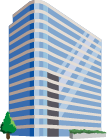 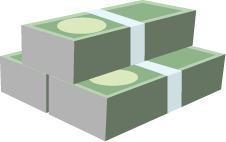 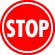 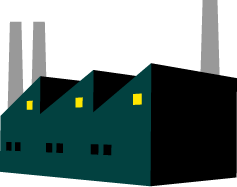 保険対象となる期間は原則５年間です。（更新につきましては期間満了時にご相談ください）保険金の支払限度額を設定させていただきます。○　既に締結されている知的財産権に係るライセンス契約も対象とします。支払限度額につきましては、皆様が結ばれたライセンス契約に基づく予定される対価の額を基準として設定をしていただきます。お支払いいただきます保険料につきましては、以下の式に基づいて計算されます。　　保険料率及び保険料事例(５年分)　　　　　　　　　　　（対価確認日から３月以内にﾛｲﾔﾘﾃｨ-を受け取る契約で支払限度額を９千万円で設定した場合）　　　（非常及び信用危険をカバーする場合は、信用格付けの良いケースが左側／良くないケースが右側の保険料となります。）　　＊お客様からいただく保険料は、相手国の国カテゴリー、ユーザンスの長さによって異なります。詳しくは別表をご覧ください。　　　　　　　　　　＊＊非常及び信用危険をカバーする場合は、ライセンシーの信用格付によって保険料が異なります。お客様が損失の発生をお知りになった場合は、損失の発生から４５日以内かつ保険金の請求以前に損失発生通知書をご提出下さい。（相手方の債務履行遅滞の場合は、決済期限から４５日以内に危険発生通知書をご提出下さい。）保険金の請求期間は、決済期限から９月以内です。お支払いする保険金は、損失額に保険契約の締結時に定めた保険金額の保険価額に対する割合を乗じて算出します。（但し、保険金のお支払いは支払限度額を上限とします。）保険契約締結後、ライセンス契約等に以下の様な重大な変更を加えられたときは、当該変更の日から１月以内、かつ保険期間内にその旨を日本貿易保険にお知らせ下さい。（お知らせが無い場合は、保険契約が失効することもございますのでご注意下さい。）技術等の提供の種類変更技術等の提供の開始時点技術等の提供先国、支払国、保証国、相手方又は支払人の変更対価の決済条件の変更支払保証等の変更国カテゴリー＊非常危険のみカバーする場合保険料率　　　　　　保険料　　　非常及び信用危険をカバーする場合＊＊　保険料率　　　　保険料　　　　　保険料率　　　　　保険料Ａ       0.101%        90,900円    0.134% 　  120,600円　　　　 0.777%   699,300円Ｂ       0.253%       227,700円    0.286%　   257,400円　　　　　0.929%   836,100円Ｃ       0.380%       342,000円   0.413% 　　 371,700円　　  　1.056%   950,400円Ｄ       0.506%       455,400円    0.539%    485,100円　　　　 1.182%  1,063,800円Ｅ       0.633%       569,700円    0.666%    599,400円　　　  1.309% 　1,178,100円Ｆ       0.759%       683,100円    0.792%    712,800円       1.435%　1,291,500円Ｇ       1.012%       910,800円    1.045%    940,500円　　　　 1.688%  1,519,200円Ｈ       1.265%     1,138,500円    1.298%  1,168,200円　　　　 1.941%　　1,746,900円